ПЕРЕВОДПриложениек Постановлению Счетной палаты№24 от 30 мая 2023 года 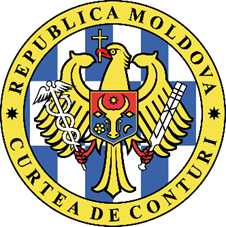 СЧЕТНАЯ ПАЛАТА РЕСПУБЛИКИ МОЛДОВА ОТЧЕТ аудита консолидированной финансовой отчетности Министерства экономики по состоянию на 31 декабря 2022 года УСЛОВНОЕ МНЕНИЕ Мы провели аудит консолидированной финансовой отчетности Министерства экономики за бюджетный год, завершившийся 31 декабря 2022 года, которая включает Бухгалтерский баланс, Отчет о доходах и расходах, Отчет о движении денежных средств, Отчет об исполнении бюджета, Пояснительную записку об исполнении бюджета, включая краткое изложение существенных аспектов Учетной политики. По нашему мнению, за исключением возможного воздействия аспектов, изложенных в разделе Основание для условного мнения, финансовая отчетность представляет, во всех существенных аспектах, правильное и достоверное отражение ситуации, в соответствии с применяемой базой по финансовой отчетности.ОСНОВАНИЕ ДЛЯ УСЛОВНОГО МНЕНИЯ В результате роспуска Подразделения по внедрению гранта, предоставленного Правительством Японии, его активы должны были быть переданы Министерству экономики в соответствии с Положением о порядке передачи объектов публичной собственности, однако в актах передачи, составленных Подразделением, не была представлена информация о безнадежной дебиторской задолженности на внебалансовых счетах, на общую сумму 8067,8 тыс. леев. Таким образом, из-за допущенных пробелов в актах передачи элементов активов и долгов Подразделения, а также недостаточного контроля со стороны Министерства за инвентаризацией внебалансовых счетов, Министерство экономики, в Консолидированном бухгалтерском балансе по состоянию на 31 декабря 2022 года ошибочно отразило информацию о безнадежной дебиторской задолженности на внебалансовых счетах, которые были занижены на 8067,8 тыс. леев. Мы провели аудиторскую миссию в соответствии с Международными стандартами Высших органов аудита, применяемыми Счетной палатой. Наши обязанности, согласно указанным стандартам, описаны в разделе Обязанности аудитора в рамках аудита финансовой отчетности настоящего Отчета. Мы являемся независимыми от аудируемого субъекта и выполняем обязанности по этике в соответствии с требованиями Кодекса этики Счетной палаты. Считаем, что полученные аудиторские доказательства являются достаточными и уместными, чтобы служить основанием для нашего мнения. КЛЮЧЕВЫЕ АСПЕКТЫ АУДИТА Ключевыми аспектами аудита являются те аспекты, которые, согласно нашему профессиональному суждению, имели наиболее важное значение для аудита консолидированной финансовой отчетности Министерства экономики по состоянию на 31 декабря 2022 года. Эти аспекты были рассмотрены в контексте аудита финансовой отчетности в целом, без выражения особого мнения по ним. За исключением аспекта, описанного в разделе Основание для условного мнения, мы установили, что нет других ключевых аспектов аудита, которые должны быть отражены в Отчете аудита. ДРУГАЯ ИНФОРМАЦИЯ Министерство экономики, из-за неоднозначного толкования положений применяемой базы по финансовой отчетности, допустило определенные недостатки, а именно:неправильная регистрация расходов на установку системы видеонаблюдения, а также услуг по разработке/обновлению веб-страницы consumator.gov.md, за отчетный период, Государственной инспекцией по надзору за непродовольственными товарами и защите прав потребителей, что обусловило занижение стоимости основных средств, а также финансового результата примерно на 45,93 тыс. леев;расчет и оплата расходов, связанных со служебными командировками за границу, в отсутствие подтверждающих документов, что обусловило завышение этих расходов примерно на 21,55 тыс. леев; ненадлежащая регистрация информационных услуг в группе счетов „Основные средства”, что привело к их завышению их стоимости на 3,01 тыс. леев, а также к завышению расходов, связанных с амортизацией основных средств, и, соответственно, занижению финансового результата, примерно на 0,64 тыс. леев. НАДЛЕЖАЩЕЕ УПРАВЛЕНИЕ Хотя Министерство экономики установило систему внутреннего управленческого контроля, она не обеспечивает полностью функциональность ключевых контролей, а также выявление и управление рисками, связанными с финансово-бухгалтерским процессом. Существующие пробелы в рамках системы внутреннего управленческого контроля в будущем могут привести к существенным искажениям и/или замечаниям.  Одновременно отмечаем, что в бухгалтерском учете Министерства экономики не разграничены и не зарегистрированы объекты публичной собственности, находящиеся в ведении созданных субъектов.  Подразделение внутреннего аудита в рамках министерства было частично функциональным, оно было пополнено персоналом 28.11.2022, а в рамках его подведомственных субъектов должность внутреннего аудитора является вакантной, что, как следствие, лишило руководителей инструмента, обеспечивающего прудентное управление рисками, способствующего улучшению внутреннего управленческого контроля, а также повышению уровня эффективности и результативности управляемых процессов.Постановлением Счетной палаты №23 от 27.05.2022 Министерству экономики были представлены 2 рекомендации, 1 из которых была реализована, а 1 - частично реализована. Так, отмечается факт невозврата финансовых средств в размере около 3920,0 тыс. леев на казначейские счета Организации по развитию предпринимательства (правопреемника Организации по развитию малого и среднего бизнеса), которые были ошибочно отражены и послужили основой для условного мнения о консолидированной финансовой отчетности Министерства экономики по состоянию на 31 декабря 2021 года. Таким образом, обращаем внимание на риск невозврата указанных финансовых средств и ненадлежащего использования предоставленных грантов.Из-за некоторых пробелов в системе внутреннего управленческого контроля, Министерство экономики не разработало политику типовые учетные политики для подведомственных органов/учреждений, согласованных с Министерством финансов, что может обусловить на будущие периоды риск ведения неединообразного бухгалтерского учета и необеспечения соблюдения действующих законодательных и нормативных актов.ОТВЕТСТВЕННОСТЬ РУКОВОДСТВА ЗА СОСТАВЛЕНИЕ ФИНАНСОВОЙ ОТЧЕТНОСТИ  Министр экономики, в качестве руководителя центрального отраслевого органа публичного управления, несет ответственность за составление, правильное и достоверное представление консолидированной финансовой отчетности, в соответствии с применяемой базой по финансовой отчетности. Кроме того, Министр экономики несет ответственность за организацию внутреннего управленческого контроля, обеспечивающего составление финансовых отчетов, не содержащих существенных искажений, обусловленных мошенничеством и/или ошибками, а также за эффективную организацию экономической деятельности в целом, в том числе путем строгого соблюдения целостности активов и точности бухгалтерских записей.ОТВЕТСТВЕННОСТЬ АУДИТОРА В РАМКАХ АУДИТА ФИНАНСОВОЙ ОТЧЕТНОСТИ Наша ответственность состоит в планировании и проведении аудиторской миссии, с получением достаточных и уместных доказательств для подтверждения основания для аудиторского мнения. Наша задача заключалась в получении разумной уверенности в том, что финансовая отчетность не содержит существенных искажений, обусловленных мошенничеством или ошибками, и в составлении соответствующего мнения.Разумная уверенность представляет собой высокую степень уверенности, но не является гарантией того, что аудит, проведенный в соответствии с ISSAI, всегда выявляет существенные искажения при их наличии. Искажения могут быть результатом мошенничества или ошибок. Вместе с тем, искажения считаются существенными, если, в отдельности или в совокупности, могут повлиять на экономические решения пользователей этой консолидированной финансовой отчетности. Для получения достаточных и адекватных аудиторских доказательств, подтверждающих выводы и достоверность изложенных в Отчете наблюдений, путем применения порога существенности, были применены процедуры проверки, изучения и анализа, с использованием различных методов, таких как: инспектирование, наблюдение, запрос информации, пересчет, интервьюирование и т. д. Все результаты аудиторских наблюдений, включая существенные недостатки внутреннего управленческого контроля, были доведены аудируемым субъектам в ходе аудиторской миссии.Более детальное описание обязанностей аудитора в рамках аудита финансовой отчетности опубликовано на сайте Счетной палаты: https://www.ccrm.md/ro/responsabilitati-in-auditul-financiar-3596.html. Это описание является частью нашего Отчета аудита.Ответственный за составление Отчета аудита:Руководитель аудиторской группы,главный публичный аудитор					Елизавета МУНТЯНУЧлены аудиторской группы:главный публичный аудитор					Лилия БАСАРАБОтветственный за аудит:Начальник Главного управления аудита IV				Василе МОШОЙMD-2001, mun. Chișinău, bd. Ștefan cel Mare și Sfânt nr.69,tel. (+373 22) 26 60 02, fax: (+373 22) 26 61 00, web: www.ccrm.md, e-mail: ccrm@ccrm.md